Klaipėdos „Gintaro“ baseinas, 25 metrai, 5 takai					   	       2019.02.8-9 d.d. nėrimas - moterys1	Sabina Žilinska			05	00:20.06		KSM		3	LVJC2	Aleksandra Ščerbina		02	00:20.72		KSM		3	Klaipėda3	Gabrielė Stepanovaitė		01	00:20.73		KSM		3	Klaipėda4	Brigita Bėrontaitė		01	00:20.89		KSM		3	Klaipėda5	Eglė Čipkutė			02	00:21.33		I		4	VMSC6	Liepa Makaraitė			04	00:21.94		II		5	Klaipėda nėrimas – vyrai1	Daniil Šulc			01	00:18.19		I		4	LVJC2	Aras Šniaukas			03	00:20.90		II		5	KlaipėdaDSQ	Ernestas Žilinskas		01	nefinišavo				LVJC50 m plaukimas su Bi-pelekais - moterys1	Laura Vareikaitė			95	00:23.18		KSM		3	Klaipėda2	Neda Vasiliauskaitė		02	00:24.24		KSM		3	Klaipėda3	Ksenija Tretjakova		01	00:24.76		KSM		3	VMSC4	Gabija Panomariovaitė		00	00:24.93		KSM		3	VMSC5	Selina Čepaitė			03	00:25.00		KSM		3	Hiperionas6	Milda Emužytė			02	00:25.31		KSM		3	Klaipėda7	Eglė Čipkutė			02	00:25.38		KSM		3	VMSC8	Danielė Stankevičiutė		01	00:25.53		I		4	VMSC9	Aleksandra Ščerbina		02	00:25.63		I		4	Klaipėda10	Gintarė Katinaitė			04	00:26.13		I		4	Klaipėda11	Saulė Mikelevičiutė		04	00:27.80		II		5	VMSC12	Anastasija Zubkova		03	00:28.24		II		5	VMSC13	Agnė Semionova			03	00:28.41		II		5	VMSC14	Dagnė Maksimavičiutė		04	00:28.43		II		5	VMSC15	Patricija Legataitė		04	00:28.53		II		5	VMSC16	Juneta Krylovaitė		03	00:28.57		II		5	VMSC	Martyna Petraškaitė		07	00:28.57		II		5	Hiperionas18	Augusta Chlomko		05	00:28.67		II		5	Hiperionas19	Ieva Fliminaitė			05	00:29.10		II		5	VMSC20	Alantė Vanagaitė			07	00:29.40		II		5	Klaipėda21	Rasa Veiverytė			05	00:29.44		II		5	Hiperionas22	Valerija Nilova			06	00:29.59		II		5	VMSC23	Simona Nesteckytė		06	00:30.75		III		6	Hiperionas24	Anastasija Paršonok		05	00:31.03		III		6	VMSC25	Gabija Ščebedaitė		05	00:31.71		III		6	Hiperionas26	Viktorija Petraškaitė		07	00:32.15		III		6	Hiperionas27	Kamilė Regimova		08	00:32.29		III		6	Klaipėda28	Maritana Dneprovskaja		01	00:32.54		III		6	Klaipėda29	Izabelė Jogminaitė		07	00:37.70		V		8	Klaipėda30	Justė Zabarauskaitė		03	00:38.56		V		8	Hiperionas31	Aleksandra Charzunova		09	00:40.29		V		8	Klaipėda32	EmilijaDirdaitė			08	00:42.29		V		8	Klaipėda50 m plaukimas su Bi-pelekais - vyrai1	Edvinas Višnevski		97	00:19.73		SM		2	LVJC2	Egidijus Lunskis			95	00:20.41		SM		2	Klaipėda3	Andrej Vidinevič			00	00:21.33		KSM		3	LVJC4	Karolis Daugėla			97	00:21.35		KSM		3	Klaipėda5	Aleksej Devkš			02	00:23.89		II		5	VMSC6	Aleksandras Plotnikovas		00	00:25.98		II		5	Klaipėda7	Grigorij Grinčenko		01	00:26.54		II		5	Klaipėda8	Kazimieras Šopaga		02	00:27.18		II		5	Klaipėda9	Ignas Augustinas			06	00:27.74		II		5	VMSC10	Juozas Šopaga			03	00:28.61		III		6	Klaipėda11	Kristupas Neniškis		01	00:28.74		III		6	Klaipėda12	Mykolas Petrauskas		04	00:29.04		III		6	Klaipėda13	Alan Solovej			05	00:29.74		III		6	Klaipėda14	Jokūbas Viršilas			04	00:30.90		III		6	Klaipėda15	Danis Kuprelis			06	00:31.00		III		6	Klaipėda16	Nedas Karžinauskas		05	00:31.02		III		6	Klaipėda17	Donatas Piliutikas		05	00:31.05		III		6	Klaipėda18	Tomas Bėrontas			06	00:31.40		III		6	Klaipėda19	Benas Jogminas			07	00:31.43		III		6	Klaipėda20	Dariuš Vachovič			06	00:31.67		III		6	VMSC21	Vilius Krylovas			07	00:32.46		III		6	Klaipėda22	Džiugas Sadauskas		05	00:34.02		IV		7	Klaipėda23	Vakaris Dapkūnas		07	00:36.02		V		8	Klaipėda24	Adriujus Lebednikas		07	00:37.09		V		8	Klaipėda25	Neilas Markausjas		08	00:40.25		VI		9	Klaipėda26	Nojus Slatkevičius		08	00:43.15		VI		9	Klaipėda plaukimas su pelekais - moterys1	Sabina Žilinska			05	00:45.86		SM		2	LVJC2	Brigita Bėrontaitė		01	00:47.81		KSM		3	Klaipėda3	Aleksandra Ščerbina		02	00:50.61		I		4	Klaipėda4	Mira Gozbenko			04	00:57.00		III		6	Klaipėda plaukimas su pelekais - vyrai1	Daniel Šulc			01	00:44.64		I		4	LVJC2	Ernestas Žilinski			01	00:49.00		II		5	LVJC3	Aleksej Devkš			02	00:49.19		II		5	VMSC4	Aleksej Petrakov			05	00:55.12		III		6	Klaipėda5	Jan Jakubovskij			05	00:55.24		III		6	Klaipėda6	Mykolas Petrauskas		04	00:56.24		III		6	Klaipėda7	Vilius Krylovas			07	01:12.86		-		-	Klaipėda plaukimas su Bi-pelekais - moterys1	Laura Vareikaitė			95	01:56.22		SM		2	Klaipėda2	Neda Vasiliauskaitė		02	01:59.36		KSM		3	Klaipėda3	Selina Čepaitė			03	02:01.03		KSM		3	Hiperionas4	Gabija Panomariovaitė		00	02:01.75		KSM		3	VMSC5	Ksenija Tretjakova		01	02:04.73		KSM		3	VMSC6	Danielė Stankevičiutė		01	02:05.17		I		4	VMSC7	Milda Emužytė			02	02:08.17		I		4	Klaipėda8	Saulė Mikelevičiutė		04	02:11.03		I		4	VMSC9	Juneta Krylovaitė		03	02:11.69		I		4	VMSC10	Dagnė Maksimavičiutė		04	02:14.45		I		4	VMSC11	Anastasija Zubkova		03	02:17.37		II		5	VMSC12	Agnė Semionova			03	02:20.00		II		5	VMSC13	Patricija Legataitė		04	02:20.05		II		5	VMSC14	Rasa Veiverytė			05	02:24.21		III		6	Hiperionas15	Valerija Nilova			06	02:26.59		III		6	VMSC16	Ieva Fliminaitė			05	02:27.61		III		6	VMSC17	Maritana Dneprovskaja		01	02:33.66		III		6	Klaipėda18	Simona Nesteckytė		06	02:37.15		III		6	Hiperionas19	Martyna Petraškaitė		07	02:43.11		IV		7	Hiperionas20	Gabija Ščebedaitė		05	02:44.39		IV		7	Hiperionas21	Viktorija Petraškaitė		07	02:53.98		V		8	HiperionasDSQ	Augusta Chlomko		05	diskvalifikuota už falšstartą		Hiperionas plaukimas su Bi-pelekais - vyrai1	Karolis Daugėla			97	01:39.51	SM		2	Klaipėda							Naujas LR rekordas2	Edvinas Višnevski		97	01:39.58		SM		2	LVJC3	Egidijus Lunskis			95	01:45.29		SM		2	Klaipėda4	Andrej Vidinevič			00	01:45.83		SM		2	LVJC5	Grigorij Grinčenko		01	01:58.32		I		4	Klaipėda6	Jan Jakubovskij			05	02:11.23		II		5	Klaipėda7	Aleksej Petrakov			05	02:11.25		II		5	Klaipėda8	Ignas Augustinas			06	02:17.32		II		5	VMSC9	Kazimieras Šopaga		02	02:24.00		III		6	Klaipėda10	Jokūbas Viršilas			04	02:36.27		IV		7	Klaipėda11	Juozapas Šopaga			03	02:36.36		IV		7	Klaipėda12	Benas Jogminas			07	02:38.43		IV		7	Klaipėda13	Vilius Krylovas			07	03:02.24		V		8	KlaipėdaDSQ	Dariuš Vachovič			06	diskvalifikuotas už falšstartą		VMSC400 m plaukimas su pelekais - moterys1	Gabrielė Stepanovaitė		01	03:53.94		SM		2	Klaipėda2	Liepa Makaraitė			04	04:22.93		II		5	Klaipėda3	Mira Gozbenko			04	04:31.86		III		6	Klaipėda4x50 m estafetinis plaukimas su Bi-pelekais – moterys1	KLAIPĖDA - I		Neda Vasiliauskaitė	Milda Emužytė			01:36.35				Brigita Bėrontaitė 	Laura Vareikaitė	  Naujas LR suaugusių rekordas2	VILNIAUS MSC – I	Ksenija Tretjakova	Danielė Stankevičiutė		01:38.52				Gabija Panomariovaitė	Eglė Čipkutė3	KLAIPĖDA - II		Liepa Makaraitė		Gabrielė Stepanovaitė		01:43.47				Aleksandra Ščerbina	Gintarė Katinaitė4	HIPERIONAS - I	Selina Čepaitė		Rasa Veiverytė			01:50.49				Augusta Chlomko	Martyna Petraškaitė5	VILNIAUS MSC – II	Saulė Mikelevičiutė	Anastasija Zubkova		01:51.33				Agnė Semionova		Dagnė Maksimavičiutė	6	VILNIAUS MSC – III	Patricija Legetaitė	Juneta Krylovaitė		01:53.80				Ieva Fliminaitė		Valerija Nilova	7	HIPERIONAS – II	Simona Nesteckytė	Justė Zabarauskaitė		02:15.20				Viktorija Petraškaitė	Gabija Ščebedaitė4x50 m estafetinis plaukimas su Bi-pelekais – vyrai1	LVJC 			Daniil Šulc		Ernest Žilinski			01:26.48				Andrej Vidinevič		Edvinas Višnevski2	KLAIPĖDA - I		Karolis Daugėla		Egidijus Lunskis			01:26.98				Arasa Šniaukas		Grigorij Grinčenko3	KLAIPĖDA - II		Mykolas Petrauskas	Kazimieras Šopaga		01:55.49				Juozapas Šopaga		Tomas Bėrontas4	KLAIPĖDA - III		Vilius Krylovas		Jokūbas Viršilas			01:56.17				Jan Jakubovskij		Aleksej Petrakov50 m plaukimas su pelekais - moterys1	Sabina Žilinska			05	00:21.36		KSM		3	LVJC2	Eglė Čipkutė			02	00:22.02		KSM		3	VMSC3	Aleksandra Ščerbina		02	00:22.21		KSM		3	Klaipėda4	Liepa Makaraitė			04	00:22.52		I		4	Klaipėda5	Milda Emužytė			02	00:23.82		II		5	Klaipėda6	Ksenija Tretjakova		01	00:24.05		II		5	VMSC7	Mira Gozbenko			04	00:26.58		III		6	Klaipėda8	Gintarė Katinaitė			04	00:26.69		III		6	Klaipėda9	Alantė Vanagaitė			07	00:27.76		III		6	Klaipėda	10	Ieva Fliminaitė			05	00:29.78		IV		7	VMSCDSQ	Brigita Bėrontaitė		01	diskvalifikuota už falšstartą		Klaipėda50 m plaukimas su pelekais - vyrai1	Daniil Šulc			01	00:20.10		I		4	LVJC2	Ernest Žilinski			02	00:21.05		I		4	LVJC3	Aleksej Devkš			02	00:22.61		II		5	VMSC4	Aleksej Petrakov			05	00:24.68		II		5	Klaipėda5	Jan Jakubovskij			05	00:25.19		II		5	Klaipėda6	Mykolas Petrauskas		04	00:26.07		III		6	Klaipėda7	Tomas Bėrontas			06	00:30.53		V		8	Klaipėda8	Vilius Krylovas			07	00:30.59		V		8	KlaipėdaDSQ	Aras Šniaukas			03	diskvalifikuotas už falšstartą		Klaipėda100 m plaukimas su Bi-pelekais - moterys1	Laura Vareikaitė			95	00:52.43		SM		2	Klaipėda2	Neda Vasiliauskaitė		02	00:52.86		SM		2	Klaipėda3	Gabija Panomariovaitė		00	00:54.63		KSM		3	VMSC4	Selina Čepaitė			03	00:55.37		KSM		3	Hiperionas5	Danielė Stankevičiiutė		01	00:56.60		KSM		3	VMSC6	Ėgle Čipkutė			02	00:56.81		KSM		3	VMSC7	Ksenija Tretjakova		01	00:56.96		KSM		3	VMSC8	Milda Emužytė			02	00:57.56		I		4	Klaipėda9	Saulė Mikelevičiutė		04	00:59.46		I		4	VMSC10	Anastasija Zubkova		03	01:00.17		I		4	VMSC11	Juneta Krylovaitė		03	01:00.63		I		4	VMSC12	Dagnė Maksimavičiutė		04	01:00.76		I		4	VMSC13	Gintarė Katinaitė			04	01:02.62		II		5	Klaipėda14	Agnė Semionova			03	01:03.41		II		5	VMSC15	Augusta Chlomko		05	01:03.81		II		5	Hiperionas16	Patricija Legetaitė		04	01:04.13		II		5	VMSC17	Rasa Veiverytė			05	01:04.66		II		5	Hiperionas18	Ieva Fliminaitė			05	01:05.66		II		5	VMSC19	Valerija Nilova			06	01:06.77		II		5	VMSC20	Alantė Vanagaitė			07	01:06.99		II		5	Klaipėda21	Martyna Petraškaitė		07	01:07.00		II		5	Hiperionas22	AnastasijaParšonok		05	01:08.14		II		5	VMSC23	Simona Nesteckytė		06	01:08.18		II		5	Hiperionas24	Gabija Ščebedaitė		05	01:13.26		III		6	Hiperionas25	Maritana Dneprovskaja		01	01:13.95		III		6	Klaipėda26	Viktorija Petraškaitė		07	01:17.16		IV		7	Hiperionas27	Kamilė Ragimovaitė		08	01:22.32		IV		7	Klaipėda28	Izabelė Jogminaitė		08	01:23.30		V		8	Klaipėda29	Justė Zabarauskaitė		03	01:30.27		V		8	Hiperionas30	Emilija Dirdaitė			08	01:33.16		V		8	Klaipėda100 m plaukimas su Bi-pelekais - vyrai1	Edvinas Višnevski		97	00:45.04		SM		2	LVJC2	Karolis Daugėla			97	00:45.29		SM		2	Klaipėda3	Egidijus Lunskis			95	00:45.91		SM		2	Klaipėda4	Andrej Vidinevič			00	00:46.89		SM		2	LVJC5	Aras Šniaukas			03	00:52.22		I		4	Klaipėda6	Grigorij Grinčenko		01	00:52.48		I		4	Klaipėda7	Aleksandras Plotnikovas		00	00:55.55		II		5	Klaipėda8	Kazimieras Šopaga		02	01:02.63		II		5	Klaipėda9	Ignas Augustinas			06	01:02.87		II		5	VMSC10	Kristupas Neniškis		01	01:02.93		II		5	Klaipėda11	Juozapas Šopaga			03	01:03.95		II		5	Klaipėda12	Tomas Bėrontas			06	01:09.13		III		6	Klaipėda13	Dariuš Vachovič			06	01:10.90		III		6	VMSC14	Donatas Piliutikas		05	01:11.96		III		6	Klaipėda15	Benas Jogminas			07	01:12.00		III		6	Klaipėda16	Vakaris Dapkūnas		07	01:20.85		V		8	Klaipėda17	Nojus Slatkevičius		08	01:24.74		V		8	Klaipėda18	Džiugas Sadauskas		05	01:29.74		VI		9	Klaipėda100 m povandeninis plaukimas - moterys1	Brigita Bėrontaitė		01	00:47.15		KSM		3	Klaipėda2	Gabrielė Stepanovaitė		01	00:47.51		KSM		3	KlaipėdaDNF	Liepa Makaraitė			04	nefinišavo				Klaipėda200 m plaukimas su pelekais - moterys1	Sabina Žilinska			05	01:45.34		SM		2	LVJC2	Gabrielė Stepanovaitė		01	01:46.09		SM		2	Klaipėda3	Mira Gozbenko			04	02:19.69		III		6	Klaipėda4	Alantė Vanagaitė			07	02:20.15		III		6	Klaipėda200 m plaukimas su pelekais – vyrai1	Daniil Šulc			01	01:46.24		I		4	LVJC2	Ernestas Žilinski			01	01:48.30		II		5	LVJC3	Aleksej Devkš			02	01:48.86		II		5	VMSC4	Jan Jakubovskij			05	02:05.69		III		6	Klaipėda5	Mykolas Petrauskas		04	02:06.56		III		6	Klaipėda6	Tomas Bėrontas			06	02:39.01		VI		9	Klaipėda400 m plaukimas su Bi-pelekais - moterys1	Laura Vareikaitė			95	04:16.36		SM		2	Klaipėda2	Neda Vasiliauskaitė		02	04:18.15	KSM		3	Klaipėda									Naujas LR jaunių rekordas3	Selina Čepaitė			03	04:20.92		KSM		3	Hiperionas4	Gabija Panomariovaitė		00	04:27.13		I		4	VMSC5	Danielė Stankevičiutė		01	04:31.72		I		4	VMSC6	Juneta Krylovaitė		03	04:41.76		II		5	VMSC7	Saulė Mikelevičiutė		04	04:43.13		II		5	VMSC8	Dagnė Maksimavičiutė		04	04:44.89		II		5	VMSC9	Anastasija Zubkova		03	04:55.89		II		5	VMSC10	Agnė Semionova			03	04:59.98		II		5	VMSC11	Valerija Nilova			06	05:13.38		III		6	VMSC12	Patricija Legetaitė		04	05:15.10		III		6	VMSC13	Augusta Chlomko		05	05:15.92		III		6	Hiperionas14	Rasa Veiverytė			05	05:19.75		III		6	HiperionasDNS	Anastasia Paršonok		05	neatvyko į startą				VMSC400 m plaukimas su Bi-pelekais – vyrai1	Edvinas Višnevski		97	03:58.76		KSM		3	LVJC2	Andrej Vidinevič			00	04:02.07		KSM		3	LVJC3	Aras Šniaukas			03	04:07.84	KSM		3	Klaipėda									Naujas LR jaunių rekordas4	Grigorij Grinčenko		01	04:28.40		II		5	Klaipėda5	Jan Jakubovskij			05	04:43.46		III		6	Klaipėda6	Aleksej Petrakov			05	04:43.51		III		6	Klaipėda7	Ignas Augustinas			06	04:48.46		III		6	VMSC8	Aleksandras Plotnikovas		00	05:02.06		IV		7	Klaipėda9	Juozapas Šopaga			03	06:04.10		V		8	KlaipėdaDNF	Kazimieras Šopaga		02	nefinišavo				KlaipėdaDNF	Karolis Daugėla			97	nefinišavo				Klaipėda4x100 m estafetinis plaukimas su pelekais - moterys1	KLAIPĖDA - I			Gabrielė Stepanovaitė 	Brigita Bėrontaitė	03:15.52					Neda Vasiliauskaitė	Aleksandra Ščerbina	2	VMSC – LVJC			Sabina Žilinska		Ksenija Tretjakova	03:23.66					Eglė Čipkutė		Gabija Panomariovaitė3	KLAIPĖDA - II			Milda Emužytė		Liepa Makaraitė		03:58.68					Alantė Vanagaitė		Gintarė Katinaitė4x100 m estafetinis plaukimas su pelekais - vyrai1	LVJC				Andrej Vidinevič		Daniil Šulc		02:55.89					Edvinas Višnevski	Ernestas Žilinski			2	KLAIPĖDA			Aras Šniaukas		Aleksej Petrakov		03:28.78					Mykolas Petrauskas	Karolis DaugėlaVaržybų vyr. teisėja								 Felicita Vaitkutė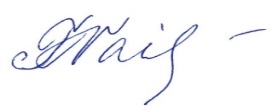 2019 METŲ LIETUVOS PLAUKIMO SU PELEKAIS ŽIEMOS ČEMPIONATOREZULTATAINr.Vardas, pavardėGimimo metaiRezultatasAtskyrisMPKomanda